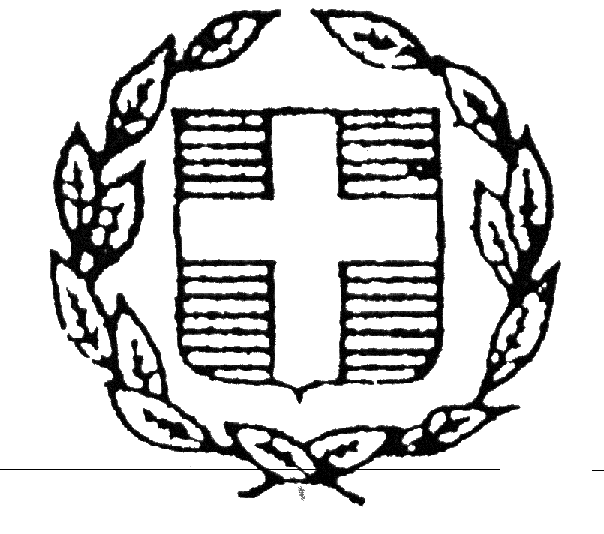 ΘΕΜΑ: «Ορισμός εξεταστικών κέντρων για το ειδικό μάθημα των Αγγλικών     έτους 2016».      Έχοντας  υπόψη:1)Την αριθμ.Φ.253/128314/Β6/29-11-2002 (ΦΕΚ Β΄1538/10-12-2002) Υπουργική απόφαση όπως  τροποποιήθηκε και ισχύει.2)Την αριθμ.Φ.251/73288/Α5/6-5-2016 εγκύκλιο της Δ/νσης Εξετάσεων και Πιστοποιήσεων, Τμήμα Α΄ του ΥΠ.Π.Ε.Θ.                                                                                                                    Α π ο φ α σ ί ζ ο υ μ εOρίζουμε ως εξεταστικά κέντρα για την εξέταση του ειδικού μαθήματος των Αγγλικών, μαθητών και αποφοίτων Γενικών Λυκείων και υποψηφίων ΕΠΑ.Λ.–ΟΜΑΔΑ  Α΄, τα ακόλουθα Γενικά Λύκεια της Περιφέρειάς μας :5ο ΓΕΛ Ν. Σμύρνης, Αγνώστων Μαρτύρων 1, Ν. Σμύρνη, τηλ. 2109355110.Θα εξεταστούν οι μαθητές και οι απόφοιτοι του Πειραματικού ΓΕΛ Ευαγγελικής Σχ. Σμύρνης, του 2ου ΓΕΛ Διαπ/κής Εκπ/σης Ελληνικού, του Μουσικού Γυμνασίου Αλίμου – Λυκειακές Τάξεις, του Ιδιωτικού ΓΕΛ «Λεόντειο Λύκειο Ν. Σμύρνης», καθώς και όλοι οι υποψήφιοι όλων των ΕΠΑ.Λ. Δ΄Αθήνας (ΟΜΑΔΑ Α΄).Σύνολο μαθητών και αποφοίτων Γενικών Λυκείων   :     38 μαθητές.Σύνολο μαθητών και αποφοίτων ΕΠΑΛ-ΟΜΑΔΑ Α΄:   124μαθητές.       Γενικό σύνολο: 162 μαθητές.2ο ΓΕΛ Καλλιθέας, Μεγαλουπόλεως 21 Καλλιθέα, τηλ. 2109416503.   Θα εξεταστούν οι μαθητές και οι απόφοιτοι του 1ου ΓΕΛ Καλλιθέας, του 2ου ΓΕΛ Καλλιθέας, του 3ου ΓΕΛ Καλλιθέας, του 4ου ΓΕΛ Καλλιθέας, του 5ου ΓΕΛ Καλλιθέας, του 6ου ΓΕΛ Καλλιθέας, του 7ου ΓΕΛ Καλλιθέας, του Εσπερινού ΓΕΛ Καλλιθέας, του 1ου ΓΕΛ Μοσχάτου, του 2ου ΓΕΛ Μοσχάτου, του 1ου ΓΕΛ Ταύρου και του Ιδιωτικού ΓΕΛ «Μ. Λαμπίρη». Σύνολο 282 μαθητές.                                                                                     2ο ΓΕΛ Αργυρούπολης, Μαρίνου Αντύπα 2, Αργυρούπολη, τηλ. 2109936577.Θα εξεταστούν οι μαθητές και οι απόφοιτοι του 1ου ΓΕΛ Αλίμου, του 2ου ΓΕΛ Αλίμου, του 3ου ΓΕΛ Αλίμου, του 4ου ΓΕΛ Αλίμου, του 1ου ΓΕΛ Αργυρούπολης, του 2ου ΓΕΛ Αργυρούπολης, του 3ου ΓΕΛ Αργυρούπολης, του 4ου ΓΕΛ Αργυρούπολης, του 1ου  ΓΕΛ Ελληνικού, του 1ου ΓΕΛ Γλυφάδας, του 2ου ΓΕΛ Γλυφάδας, του 3ου ΓΕΛ Γλυφάδας, του 4ου ΓΕΛ Γλυφάδας, του 5ου ΓΕΛ Γλυφάδας, του 6ου ΓΕΛ Γλυφάδας, του Ιδιωτικού ΓΕΛ «Γεννάδειος » Κ. Ζώη, του Ιδιωτικού ΓΕΛ «Γ. Ζώη», του Ιδιωτικού ΓΕΛ «Εκπαιδευτήρια Γιαννόπουλος – Λ.Τ.» και του Ιδιωτικού ΓΕΛ «Ν. Μαλλιάρα» .Σύνολο 474 μαθητές. 2ο ΓΕΛ Ν. Σμύρνης, Νικομηδείας 7-9, Ν. Σμύρνη, τηλ. 2109333713.Θα εξεταστούν οι μαθητές και οι απόφοιτοι του 1ου ΓΕΛ Αγ. Δημητρίου, του 2ου ΓΕΛ Αγ. Δημητρίου, του 3ου  ΓΕΛ Αγ. Δημητρίου, του Εσπερινού ΓΕΛ Αγ. Δημητρίου, του 1ου ΓΕΛ Ν. Σμύρνης, του 2ου ΓΕΛ Ν. Σμύρνης, του 3ου ΓΕΛ Ν. Σμύρνης, του 4ου ΓΕΛ Ν. Σμύρνης, του 5ου ΓΕΛ Ν Σμύρνης, του 6ου ΓΕΛ Ν.Σμύρνης, του 7ου ΓΕΛ Ν. Σμύρνης, του 1ου ΓΕΛ Π. Φαλήρου, του 2ου ΓΕΛ Π.Φαλήρου, του 3ου ΓΕΛ Π.Φαλήρου, του 4ου ΓΕΛ Π. Φαλήρου, του Ιδιωτικού ΓΕΛ «Σχολή Ξενόπουλου», του Ιδιωτικού ΓΕΛ «Παλλάδιο» και του Ιδιωτικού Εσπερινού ΓΕΛ «Κοροπούλη».Σύνολο 424 μαθητές.                                                                 Ο  ΔΙΕΥΘΥΝΤΗΣ                                                                              ΑΡΙΣΤΟΤΕΛΗΣ ΧΡ. ΒΑΡΕΛΑΣ            ΕΛΛΗΝΙΚΗ ΔΗΜΟΚΡΑΤΙΑ        ΥΠΟΥΡΓΕΙΟ  ΠΑΙΔΕΙΑΣ, ΕΡΕΥΝΑΣ                 ΚΑΙ ΘΡΗΣΚΕΥΜΑΤΩΝ  ΠΕΡΙΦΕΡΕΙΑΚΗ Δ/ΝΣΗ Π.Ε. & Δ.Ε. ΑΤΤΙΚΗΣ           Δ/ΝΣΗ Β/ΘΜΙΑΣ ΕΚΠ/ΣΗΣ Δ΄ ΑΘΗΝΑΣ Ταχ. Δ/νςη : Λεωφ. Συγγρού 165Ταχ. Κώδικας : 17121Πληροφορίες :Οικονόμου ΠηνελόπηΤηλέφωνο : 2131617336Fax: 2131617317 ΚΟΙΝ:      Ν.Σμύρνη:        13-5-2016Αριθ   Πρωτ:    9273Α  Π  Ο  Φ  Α  Σ  Η1)ΥΠ.Π.Ε.Θ.– Δ/νση Εξετάσε-ων και Πιστοποιήσεων-Τμήμα Α΄2)Περιφερειακή Δ/νση Π/θμιας& Δ/θμιας Εκπ/σης Αττικής4)Γενικά Λύκεια (Δημόσια &Ιδιωτικά) & ΕΠΑΛ της Δ/νσης 